IdFirstnameSurnameAgeGenderDateEventHeatPositionResultStatusClub11369Scarlettde Waayer6F09 Oct 2021100mHeat122.72OKWD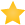 11289HarperWestern6F09 Oct 2021100mHeat223.42OKSBS11377NicoleVarischetti Ward6F09 Oct 2021100mHeat325.17OKWD11376ZoeGilbert6F09 Oct 2021100mHeat426.01OKWS11276KodiBroadbent6F09 Oct 2021100mHeat526.33OKWD11324AbigailReed6F09 Oct 2021100mHeat626.56OKWS11374BrooklynKinnear6F09 Oct 2021100mHeat727.02OKWS11321LexiPower6F09 Oct 2021100mHeat827.36OKWS11345SummerCaddies6F09 Oct 2021100mHeat928.71OKWD11295HarrietteBrain6F09 Oct 2021100mHeat1029.50OKSBS11288RavenBriggs6F09 Oct 2021100mHeat1131.47OKSS11369Scarlettde Waayer6F09 Oct 202170mHeat115.94OKWD11289HarperWestern6F09 Oct 202170mHeat216.20OKSBS11377NicoleVarischetti Ward6F09 Oct 202170mHeat316.98OKWD11276KodiBroadbent6F09 Oct 202170mHeat417.28OKWD11376ZoeGilbert6F09 Oct 202170mHeat518.24OKWS11324AbigailReed6F09 Oct 202170mHeat618.28OKWS11374BrooklynKinnear6F09 Oct 202170mHeat718.33OKWS11321LexiPower6F09 Oct 202170mHeat818.48OKWS11345SummerCaddies6F09 Oct 202170mHeat918.52OKWD11288RavenBriggs6F09 Oct 202170mHeat1018.59OKSS11295HarrietteBrain6F09 Oct 202170mHeat1119.94OKSBS11324AbigailReed6F09 Oct 2021Discus 350gHeat13.05OKWS11374BrooklynKinnear6F09 Oct 2021Discus 350gHeat22.66OKWS11376ZoeGilbert6F09 Oct 2021Discus 350gHeat32.51OKWS11288RavenBriggs6F09 Oct 2021Discus 350gHeat42.02OKSS11369Scarlettde Waayer6F09 Oct 2021Discus 350gHeat51.66OKWD11321LexiPower6F09 Oct 2021Discus 350gHeat61.48OKWS11295HarrietteBrain6F09 Oct 2021Discus 350gHeat71.45OKSBS11289HarperWestern6F09 Oct 2021Discus 350gHeat81.39OKSBS11289HarperWestern6F09 Oct 2021Long JumpHeat11.89OKSBS11369Scarlettde Waayer6F09 Oct 2021Long JumpHeat21.80OKWD11276KodiBroadbent6F09 Oct 2021Long JumpHeat31.79OKWD11377NicoleVarischetti Ward6F09 Oct 2021Long JumpHeat41.76OKWD11345SummerCaddies6F09 Oct 2021Long JumpHeat51.72OKWD11376ZoeGilbert6F09 Oct 2021Long JumpHeat61.68OKWS11374BrooklynKinnear6F09 Oct 2021Long JumpHeat71.52OKWS11321LexiPower6F09 Oct 2021Long JumpHeat81.45OKWS11295HarrietteBrain6F09 Oct 2021Long JumpHeat91.29OKSBS11324AbigailReed6F09 Oct 2021Long JumpHeat-NANo JumpWS11310KaliyahPirihi7F09 Oct 2021100mHeat119.68OKWD11380HarperHansen7F09 Oct 2021100mHeat221.37OKWD11331DianaRajabi Movahed7F09 Oct 2021100mHeat322.97OKSBS5685IndiannaBarker7F09 Oct 2021100mHeat424.72OKSS11281HarperAllsopp7F09 Oct 2021100mHeat528.09OKWD11310KaliyahPirihi7F09 Oct 2021300mHeat11:07.01OKWD11380HarperHansen7F09 Oct 2021300mHeat21:17.50OKWD11331DianaRajabi Movahed7F09 Oct 2021300mHeat31:18.73OKSBS5685IndiannaBarker7F09 Oct 2021300mHeat41:25.19OKSS11281HarperAllsopp7F09 Oct 2021300mHeat51:31.90OKWD11310KaliyahPirihi7F09 Oct 202170mHeat112.62OKWD11380HarperHansen7F09 Oct 202170mHeat214.45OKWD11331DianaRajabi Movahed7F09 Oct 202170mHeat315.09OKSBS5685IndiannaBarker7F09 Oct 202170mHeat416.00OKSS11281HarperAllsopp7F09 Oct 202170mHeat517.54OKWD11310KaliyahPirihi7F09 Oct 2021Discus 350gHeat17.21OKWD11331DianaRajabi Movahed7F09 Oct 2021Discus 350gHeat24.37OKSBS11380HarperHansen7F09 Oct 2021Discus 350gHeat33.40OKWD5685IndiannaBarker7F09 Oct 2021Discus 350gHeat41.63OKSS11281HarperAllsopp7F09 Oct 2021Discus 350gHeat-NANo ThrowWD11310KaliyahPirihi7F09 Oct 2021Long JumpHeat12.84OKWD11380HarperHansen7F09 Oct 2021Long JumpHeat22.30OKWD11331DianaRajabi Movahed7F09 Oct 2021Long JumpHeat31.91OKSBS5685IndiannaBarker7F09 Oct 2021Long JumpHeat41.82OKSS11281HarperAllsopp7F09 Oct 2021Long JumpHeat51.67OKWD5708EiraWilliams8F09 Oct 2021100mHeat119.14OKSBS5650IslaOswald8F09 Oct 2021100mHeat219.15OKSS8234ArianaPerry8F09 Oct 2021100mHeat319.69OKWD5754DahliaBrooker8F09 Oct 2021100mHeat419.96OKSS7977MirandaGilbert8F09 Oct 2021100mHeat520.27OKWS5681ChloeWren8F09 Oct 2021100mHeat620.50OKWS11352AlyssaDowell8F09 Oct 2021100mHeat720.74OKSBS11368MiaWilliams8F09 Oct 2021100mHeat720.74OKWD5724ClaudiaVan Sprengel8F09 Oct 2021100mHeat920.77OKSBS5809ZaliBetson8F09 Oct 2021100mHeat1020.85OKSS11347ChantelleShotter8F09 Oct 2021100mHeat1122.38OKWD7974JaneEtchells8F09 Oct 2021100mHeat1223.19OKSBS5833ImogenRevill8F09 Oct 2021100mHeat1324.76OKWS7972OliviaCollins8F09 Oct 2021100mHeat1424.85OKWD5676JosephineBrain8F09 Oct 2021100mHeat1525.24OKSBS5650IslaOswald8F09 Oct 2021500mHeat11:59.72OKSS11352AlyssaDowell8F09 Oct 2021500mHeat22:05.23OKSBS5708EiraWilliams8F09 Oct 2021500mHeat32:05.87OKSBS5724ClaudiaVan Sprengel8F09 Oct 2021500mHeat42:09.58OKSBS5754DahliaBrooker8F09 Oct 2021500mHeat52:11.60OKSS7977MirandaGilbert8F09 Oct 2021500mHeat62:11.86OKWS5809ZaliBetson8F09 Oct 2021500mHeat72:17.54OKSS7974JaneEtchells8F09 Oct 2021500mHeat82:21.70OKSBS8234ArianaPerry8F09 Oct 2021500mHeat92:29.98OKWD5681ChloeWren8F09 Oct 2021500mHeat102:31.46OKWS11368MiaWilliams8F09 Oct 2021500mHeat112:33.00OKWD11347ChantelleShotter8F09 Oct 2021500mHeat122:48.34OKWD5833ImogenRevill8F09 Oct 2021500mHeat132:55.67OKWS7972OliviaCollins8F09 Oct 2021500mHeat142:55.94OKWD5676JosephineBrain8F09 Oct 2021500mHeat153:06.07OKSBS8234ArianaPerry8F09 Oct 202170mHeat113.04OKWD5708EiraWilliams8F09 Oct 202170mHeat213.12OKSBS5650IslaOswald8F09 Oct 202170mHeat313.15OKSS5754DahliaBrooker8F09 Oct 202170mHeat413.49OKSS5809ZaliBetson8F09 Oct 202170mHeat513.65OKSS7977MirandaGilbert8F09 Oct 202170mHeat613.71OKWS5681ChloeWren8F09 Oct 202170mHeat713.83OKWS11352AlyssaDowell8F09 Oct 202170mHeat813.97OKSBS5724ClaudiaVan Sprengel8F09 Oct 202170mHeat914.24OKSBS7974JaneEtchells8F09 Oct 202170mHeat1014.84OKSBS11347ChantelleShotter8F09 Oct 202170mHeat1115.02OKWD11305SophiaEvans8F09 Oct 202170mHeat1215.49OKSBS5833ImogenRevill8F09 Oct 202170mHeat1316.09OKWS7972OliviaCollins8F09 Oct 202170mHeat1416.84OKWD5676JosephineBrain8F09 Oct 202170mHeat1516.95OKSBS5724ClaudiaVan Sprengel8F09 Oct 2021Discus 500gHeat19.37OKSBS5809ZaliBetson8F09 Oct 2021Discus 500gHeat28.37OKSS8234ArianaPerry8F09 Oct 2021Discus 500gHeat36.77OKWD5650IslaOswald8F09 Oct 2021Discus 500gHeat46.18OKSS5833ImogenRevill8F09 Oct 2021Discus 500gHeat55.83OKWS11352AlyssaDowell8F09 Oct 2021Discus 500gHeat65.55OKSBS11347ChantelleShotter8F09 Oct 2021Discus 500gHeat74.82OKWD5708EiraWilliams8F09 Oct 2021Discus 500gHeat84.57OKSBS7977MirandaGilbert8F09 Oct 2021Discus 500gHeat94.35OKWS7974JaneEtchells8F09 Oct 2021Discus 500gHeat104.14OKSBS11305SophiaEvans8F09 Oct 2021Discus 500gHeat113.41OKSBS7972OliviaCollins8F09 Oct 2021Discus 500gHeat123.27OKWD11368MiaWilliams8F09 Oct 2021Discus 500gHeat133.05OKWD5676JosephineBrain8F09 Oct 2021Discus 500gHeat142.62OKSBS5681ChloeWren8F09 Oct 2021Discus 500gHeat-NANo ThrowWS5754DahliaBrooker8F09 Oct 2021Discus 500gHeat-NANo ThrowSS5650IslaOswald8F09 Oct 2021Long JumpHeat12.86OKSS5754DahliaBrooker8F09 Oct 2021Long JumpHeat22.65OKSS5724ClaudiaVan Sprengel8F09 Oct 2021Long JumpHeat32.64OKSBS8234ArianaPerry8F09 Oct 2021Long JumpHeat42.60OKWD5809ZaliBetson8F09 Oct 2021Long JumpHeat52.56OKSS5708EiraWilliams8F09 Oct 2021Long JumpHeat62.46OKSBS7977MirandaGilbert8F09 Oct 2021Long JumpHeat72.45OKWS7974JaneEtchells8F09 Oct 2021Long JumpHeat82.37OKSBS5681ChloeWren8F09 Oct 2021Long JumpHeat82.37OKWS11352AlyssaDowell8F09 Oct 2021Long JumpHeat102.27OKSBS11305SophiaEvans8F09 Oct 2021Long JumpHeat112.17OKSBS11347ChantelleShotter8F09 Oct 2021Long JumpHeat122.01OKWD7972OliviaCollins8F09 Oct 2021Long JumpHeat132.00OKWD5833ImogenRevill8F09 Oct 2021Long JumpHeat132.00OKWS5676JosephineBrain8F09 Oct 2021Long JumpHeat151.86OKSBS11368MiaWilliams8F09 Oct 2021Long JumpHeat161.50OKWD11291AriannaHarvey9F09 Oct 2021100mHeat117.87OKWD5710EmilyCowgill9F09 Oct 2021100mHeat218.66OKSBS11283AzazelCastle-Nepia9F09 Oct 2021100mHeat319.51OKSS5604SavannaPotsig-Sanders9F09 Oct 2021100mHeat419.81OKSS11267YenaKwon9F09 Oct 2021100mHeat519.92OKSBS5677STEPHANIEWILLMOTT9F09 Oct 2021100mHeat620.05OKSS5600BrookeMichel9F09 Oct 2021100mHeat721.28OKSBS5740LuluMcGennisken9F09 Oct 2021100mHeat821.34OKSBS5758EllaYoung9F09 Oct 2021100mHeat921.78OKSBS11339EvelynMagowan9F09 Oct 2021100mHeat1022.40OKWD11371EloiseHorn9F09 Oct 2021100mHeat1122.70OKSS12446BaileyPhillips9F09 Oct 2021100mHeat1223.18OKWD5742TaliyahEdmondstone9F09 Oct 2021100mHeat1326.12OKWS5604SavannaPotsig-Sanders9F09 Oct 2021400mHeat11:35.50OKSS5740LuluMcGennisken9F09 Oct 2021400mHeat21:36.99OKSBS5710EmilyCowgill9F09 Oct 2021400mHeat31:37.93OKSBS5758EllaYoung9F09 Oct 2021400mHeat41:38.83OKSBS11267YenaKwon9F09 Oct 2021400mHeat51:40.05OKSBS11291AriannaHarvey9F09 Oct 2021400mHeat61:40.94OKWD11339EvelynMagowan9F09 Oct 2021400mHeat71:45.30OKWD11283AzazelCastle-Nepia9F09 Oct 2021400mHeat81:46.97OKSS5600BrookeMichel9F09 Oct 2021400mHeat91:59.15OKSBS5742TaliyahEdmondstone9F09 Oct 2021400mHeat102:07.88OKWS11371EloiseHorn9F09 Oct 2021400mHeat112:16.64OKSS5677STEPHANIEWILLMOTT9F09 Oct 2021400mHeat122:18.19OKSS11291AriannaHarvey9F09 Oct 202170mHeat112.40OKWD11283AzazelCastle-Nepia9F09 Oct 202170mHeat213.10OKSS5710EmilyCowgill9F09 Oct 202170mHeat313.41OKSBS5758EllaYoung9F09 Oct 202170mHeat413.74OKSBS11267YenaKwon9F09 Oct 202170mHeat513.82OKSBS5604SavannaPotsig-Sanders9F09 Oct 202170mHeat613.86OKSS5600BrookeMichel9F09 Oct 202170mHeat714.18OKSBS5740LuluMcGennisken9F09 Oct 202170mHeat814.66OKSBS11371EloiseHorn9F09 Oct 202170mHeat915.53OKSS11339EvelynMagowan9F09 Oct 202170mHeat1015.58OKWD12446BaileyPhillips9F09 Oct 202170mHeat1115.60OKWD5677STEPHANIEWILLMOTT9F09 Oct 202170mHeat1215.77OKSS5742TaliyahEdmondstone9F09 Oct 202170mHeat1316.94OKWS5677STEPHANIEWILLMOTT9F09 Oct 2021Discus 500gHeat114.65OKSS12446BaileyPhillips9F09 Oct 2021Discus 500gHeat29.94OKWD5604SavannaPotsig-Sanders9F09 Oct 2021Discus 500gHeat37.75OKSS5600BrookeMichel9F09 Oct 2021Discus 500gHeat47.56OKSBS11291AriannaHarvey9F09 Oct 2021Discus 500gHeat56.61OKWD5758EllaYoung9F09 Oct 2021Discus 500gHeat65.89OKSBS5742TaliyahEdmondstone9F09 Oct 2021Discus 500gHeat75.45OKWS11371EloiseHorn9F09 Oct 2021Discus 500gHeat85.30OKSS11283AzazelCastle-Nepia9F09 Oct 2021Discus 500gHeat94.65OKSS11267YenaKwon9F09 Oct 2021Discus 500gHeat104.45OKSBS5740LuluMcGennisken9F09 Oct 2021Discus 500gHeat114.36OKSBS5710EmilyCowgill9F09 Oct 2021Discus 500gHeat123.42OKSBS5710EmilyCowgill9F09 Oct 2021High Jump ScissorHeat10.93OKSBS11267YenaKwon9F09 Oct 2021High Jump ScissorHeat20.91OKSBS11291AriannaHarvey9F09 Oct 2021High Jump ScissorHeat30.89OKWD5758EllaYoung9F09 Oct 2021High Jump ScissorHeat-NANo JumpSBS11371EloiseHorn9F09 Oct 2021High Jump ScissorHeat-NANo JumpSS5600BrookeMichel9F09 Oct 2021High Jump ScissorHeat-NANo JumpSBS11339EvelynMagowan9F09 Oct 2021High Jump ScissorHeat-NANo JumpWD5677STEPHANIEWILLMOTT9F09 Oct 2021High Jump ScissorHeat-NANo JumpSS12446BaileyPhillips9F09 Oct 2021High Jump ScissorHeat-NANo JumpWD5604SavannaPotsig-Sanders9F09 Oct 2021High Jump ScissorHeat-NANo JumpSS11283AzazelCastle-Nepia9F09 Oct 2021High Jump ScissorHeat-NANo JumpSS5740LuluMcGennisken9F09 Oct 2021High Jump ScissorHeat-NANo JumpSBS11291AriannaHarvey9F09 Oct 2021Long JumpHeat12.99OKWD11283AzazelCastle-Nepia9F09 Oct 2021Long JumpHeat22.85OKSS11267YenaKwon9F09 Oct 2021Long JumpHeat32.75OKSBS5710EmilyCowgill9F09 Oct 2021Long JumpHeat32.75OKSBS5604SavannaPotsig-Sanders9F09 Oct 2021Long JumpHeat52.65OKSS5600BrookeMichel9F09 Oct 2021Long JumpHeat62.63OKSBS5758EllaYoung9F09 Oct 2021Long JumpHeat72.50OKSBS5740LuluMcGennisken9F09 Oct 2021Long JumpHeat82.43OKSBS5677STEPHANIEWILLMOTT9F09 Oct 2021Long JumpHeat82.43OKSS11371EloiseHorn9F09 Oct 2021Long JumpHeat102.30OKSS11339EvelynMagowan9F09 Oct 2021Long JumpHeat112.14OKWD12446BaileyPhillips9F09 Oct 2021Long JumpHeat122.09OKWD5742TaliyahEdmondstone9F09 Oct 2021Long JumpHeat131.75OKWS5773SummerParsons10F09 Oct 2021100mHeat117.29OKSBS5806StellaSenz10F09 Oct 2021100mHeat217.34OKWD5783ZahliPerejuan10F09 Oct 2021100mHeat317.51OKWD11359PaigeDredge10F09 Oct 2021100mHeat418.05OKSBS5704ThanushriRajasegar10F09 Oct 2021100mHeat518.52OKSBS5778Seren graceAquilina10F09 Oct 2021100mHeat619.14OKSS11280HeidiAllsopp10F09 Oct 2021100mHeat719.53OKWD5795SophiePower10F09 Oct 2021100mHeat819.70OKWS7971HaileyCollins10F09 Oct 2021100mHeat922.11OKWD5806StellaSenz10F09 Oct 2021400mHeat11:23.78OKWD5704ThanushriRajasegar10F09 Oct 2021400mHeat21:31.09OKSBS11280HeidiAllsopp10F09 Oct 2021400mHeat31:37.09OKWD5773SummerParsons10F09 Oct 2021400mHeat41:39.79OKSBS5783ZahliPerejuan10F09 Oct 2021400mHeat51:44.28OKWD11359PaigeDredge10F09 Oct 2021400mHeat61:44.41OKSBS5778Seren graceAquilina10F09 Oct 2021400mHeat71:44.68OKSS5795SophiePower10F09 Oct 2021400mHeat81:47.45OKWS7971HaileyCollins10F09 Oct 2021400mHeat91:58.47OKWD5783ZahliPerejuan10F09 Oct 202170mHeat112.31OKWD5806StellaSenz10F09 Oct 202170mHeat212.35OKWD5773SummerParsons10F09 Oct 202170mHeat312.36OKSBS5704ThanushriRajasegar10F09 Oct 202170mHeat412.85OKSBS11359PaigeDredge10F09 Oct 202170mHeat512.87OKSBS5795SophiePower10F09 Oct 202170mHeat613.58OKWS11280HeidiAllsopp10F09 Oct 202170mHeat713.59OKWD5778Seren graceAquilina10F09 Oct 202170mHeat813.66OKSS7971HaileyCollins10F09 Oct 202170mHeat914.92OKWD5806StellaSenz10F09 Oct 2021Discus 500gHeat110.80OKWD5783ZahliPerejuan10F09 Oct 2021Discus 500gHeat29.52OKWD5795SophiePower10F09 Oct 2021Discus 500gHeat38.30OKWS11280HeidiAllsopp10F09 Oct 2021Discus 500gHeat47.70OKWD5778Seren graceAquilina10F09 Oct 2021Discus 500gHeat57.48OKSS11359PaigeDredge10F09 Oct 2021Discus 500gHeat67.45OKSBS5704ThanushriRajasegar10F09 Oct 2021Discus 500gHeat77.43OKSBS5773SummerParsons10F09 Oct 2021Discus 500gHeat86.64OKSBS7971HaileyCollins10F09 Oct 2021Discus 500gHeat95.03OKWD5773SummerParsons10F09 Oct 2021High Jump ScissorHeat10.96OKSBS5704ThanushriRajasegar10F09 Oct 2021High Jump ScissorHeat20.94OKSBS5783ZahliPerejuan10F09 Oct 2021High Jump ScissorHeat30.92OKWD5778Seren graceAquilina10F09 Oct 2021High Jump ScissorHeat40.92OKSS11359PaigeDredge10F09 Oct 2021High Jump ScissorHeat50.90OKSBS11280HeidiAllsopp10F09 Oct 2021High Jump ScissorHeat6NANo JumpWD7971HaileyCollins10F09 Oct 2021High Jump ScissorHeat6NANo JumpWD5795SophiePower10F09 Oct 2021High Jump ScissorHeat6NANo JumpWS5783ZahliPerejuan10F09 Oct 2021Long JumpHeat13.00OKWD5778Seren graceAquilina10F09 Oct 2021Long JumpHeat22.95OKSS5806StellaSenz10F09 Oct 2021Long JumpHeat32.92OKWD5773SummerParsons10F09 Oct 2021Long JumpHeat42.84OKSBS11359PaigeDredge10F09 Oct 2021Long JumpHeat52.83OKSBS5704ThanushriRajasegar10F09 Oct 2021Long JumpHeat62.70OKSBS5795SophiePower10F09 Oct 2021Long JumpHeat72.49OKWS11280HeidiAllsopp10F09 Oct 2021Long JumpHeat82.34OKWD7971HaileyCollins10F09 Oct 2021Long JumpHeat92.20OKWD5720Indiana EvaSvilicic11F09 Oct 2021100mHeat115.64OKSBS11363CaitlynKnight11F09 Oct 2021100mHeat216.04OKSS5213AprilHorton11F09 Oct 2021100mHeat316.29OKSS6925EstellePrice11F09 Oct 2021100mHeat416.46OKWS5665TiffanyAspeling11F09 Oct 2021100mHeat516.60OKSS5638IsabellaEdmondstone11F09 Oct 2021100mHeat616.76OKWS5796IslaHaselhurst11F09 Oct 2021100mHeat717.38OKSBS11384BrooklynBoyd11F09 Oct 2021100mHeat817.64OKWD5609AddisonRoots11F09 Oct 2021100mHeat917.67OKSS5644MayaRasitto11F09 Oct 2021100mHeat1017.69OKWD8226CharlieBrooks11F09 Oct 2021100mHeat1118.77OKWD5603MillaPotsig-Sanders11F09 Oct 2021100mHeat1219.11OKSS11344Mahalia-AioCastle-Salem11F09 Oct 2021100mHeat1319.57OKSS5674KaylaJohnston11F09 Oct 2021100mHeat1419.66OKWS5638IsabellaEdmondstone11F09 Oct 20211500mHeat16:10.49OKWS6925EstellePrice11F09 Oct 20211500mHeat26:18.27OKWS5665TiffanyAspeling11F09 Oct 20211500mHeat36:37.53OKSS5213AprilHorton11F09 Oct 20211500mHeat46:38.42OKSS5644MayaRasitto11F09 Oct 20211500mHeat57:02.95OKWD5609AddisonRoots11F09 Oct 20211500mHeat67:12.81OKSS5603MillaPotsig-Sanders11F09 Oct 20211500mHeat77:16.24OKSS11384BrooklynBoyd11F09 Oct 20211500mHeat87:30.68OKWD5796IslaHaselhurst11F09 Oct 20211500mHeat97:34.93OKSBS5720Indiana EvaSvilicic11F09 Oct 20211500mHeat107:52.52OKSBS8226CharlieBrooks11F09 Oct 20211500mHeat118:00.72OKWD11344Mahalia-AioCastle-Salem11F09 Oct 20211500mHeat128:55.11OKSS5674KaylaJohnston11F09 Oct 20211500mHeat1310:45.13OKWS5638IsabellaEdmondstone11F09 Oct 2021400mHeat11:20.33OKWS5720Indiana EvaSvilicic11F09 Oct 2021400mHeat21:21.97OKSBS11384BrooklynBoyd11F09 Oct 2021400mHeat31:22.42OKWD5213AprilHorton11F09 Oct 2021400mHeat41:23.25OKSS6925EstellePrice11F09 Oct 2021400mHeat51:23.69OKWS5665TiffanyAspeling11F09 Oct 2021400mHeat61:25.23OKSS5796IslaHaselhurst11F09 Oct 2021400mHeat71:29.07OKSBS5644MayaRasitto11F09 Oct 2021400mHeat81:29.44OKWD11363CaitlynKnight11F09 Oct 2021400mHeat91:31.55OKSS5603MillaPotsig-Sanders11F09 Oct 2021400mHeat101:36.51OKSS8226CharlieBrooks11F09 Oct 2021400mHeat111:37.43OKWD5609AddisonRoots11F09 Oct 2021400mHeat121:44.46OKSS11344Mahalia-AioCastle-Salem11F09 Oct 2021400mHeat131:54.76OKSS5674KaylaJohnston11F09 Oct 2021400mHeat142:10.66OKWS5796IslaHaselhurst11F09 Oct 2021Discus 500gHeat117.88OKSBS5213AprilHorton11F09 Oct 2021Discus 500gHeat217.63OKSS5603MillaPotsig-Sanders11F09 Oct 2021Discus 500gHeat313.92OKSS5638IsabellaEdmondstone11F09 Oct 2021Discus 500gHeat413.67OKWS11363CaitlynKnight11F09 Oct 2021Discus 500gHeat512.95OKSS5609AddisonRoots11F09 Oct 2021Discus 500gHeat612.57OKSS5665TiffanyAspeling11F09 Oct 2021Discus 500gHeat711.62OKSS8226CharlieBrooks11F09 Oct 2021Discus 500gHeat811.59OKWD6925EstellePrice11F09 Oct 2021Discus 500gHeat911.15OKWS5720Indiana EvaSvilicic11F09 Oct 2021Discus 500gHeat1010.43OKSBS11344Mahalia-AioCastle-Salem11F09 Oct 2021Discus 500gHeat119.91OKSS5674KaylaJohnston11F09 Oct 2021Discus 500gHeat129.39OKWS5644MayaRasitto11F09 Oct 2021Discus 500gHeat139.10OKWD11384BrooklynBoyd11F09 Oct 2021Discus 500gHeat147.87OKWD5665TiffanyAspeling11F09 Oct 2021High Jump FosburyHeat11.23OKSS5213AprilHorton11F09 Oct 2021High Jump FosburyHeat21.23OKSS5720Indiana EvaSvilicic11F09 Oct 2021High Jump FosburyHeat31.13OKSBS11363CaitlynKnight11F09 Oct 2021High Jump FosburyHeat41.13OKSS5796IslaHaselhurst11F09 Oct 2021High Jump FosburyHeat51.07OKSBS5638IsabellaEdmondstone11F09 Oct 2021High Jump FosburyHeat61.00OKWS5603MillaPotsig-Sanders11F09 Oct 2021High Jump FosburyHeat71.00OKSS5644MayaRasitto11F09 Oct 2021High Jump FosburyHeat81.00OKWD5609AddisonRoots11F09 Oct 2021High Jump FosburyHeat81.00OKSS11384BrooklynBoyd11F09 Oct 2021High Jump FosburyHeat100.95OKWD11344Mahalia-AioCastle-Salem11F09 Oct 2021High Jump FosburyHeat110.95OKSS5720Indiana EvaSvilicic11F09 Oct 2021Long JumpHeat13.83OKSBS11363CaitlynKnight11F09 Oct 2021Long JumpHeat23.81OKSS5665TiffanyAspeling11F09 Oct 2021Long JumpHeat33.68OKSS5796IslaHaselhurst11F09 Oct 2021Long JumpHeat43.67OKSBS5213AprilHorton11F09 Oct 2021Long JumpHeat43.67OKSS5638IsabellaEdmondstone11F09 Oct 2021Long JumpHeat63.15OKWS5644MayaRasitto11F09 Oct 2021Long JumpHeat73.12OKWD5603MillaPotsig-Sanders11F09 Oct 2021Long JumpHeat83.05OKSS11344Mahalia-AioCastle-Salem11F09 Oct 2021Long JumpHeat92.95OKSS8226CharlieBrooks11F09 Oct 2021Long JumpHeat102.81OKWD11384BrooklynBoyd11F09 Oct 2021Long JumpHeat112.76OKWD5609AddisonRoots11F09 Oct 2021Long JumpHeat122.74OKSS5674KaylaJohnston11F09 Oct 2021Long JumpHeat132.59OKWS6925EstellePrice11F09 Oct 2021Long JumpHeat14NANo JumpWS5770Amberly hazelSmith12F09 Oct 2021100mHeat115.25OKSBS11316LarissaAchiek Luder12F09 Oct 2021100mHeat215.28OKWD5816KayceeIbbotson12F09 Oct 2021100mHeat315.90OKSBS11309NeveTaylor12F09 Oct 2021100mHeat416.02OKWD2581DaisyHingert12F09 Oct 2021100mHeat516.12OKSS5725AnnabelleVan Sprengel12F09 Oct 2021100mHeat616.36OKSBS11381KylahHansen12F09 Oct 2021100mHeat716.65OKWD11358BrielleDredge12F09 Oct 2021100mHeat816.75OKSBS11378MiaCarter12F09 Oct 2021100mHeat917.26OKSS8215DorisGarlett12F09 Oct 2021100mHeat1017.66OKWD5601BayleeMichel12F09 Oct 2021100mHeat1117.79OKSBS11366TashintaClarke12F09 Oct 2021100mHeat1218.45OKWD11316LarissaAchiek Luder12F09 Oct 20211500mHeat16:05.83OKWD5725AnnabelleVan Sprengel12F09 Oct 20211500mHeat26:20.94OKSBS8235AtamaruNgatamariki12F09 Oct 20211500mHeat36:29.66OKWD11381KylahHansen12F09 Oct 20211500mHeat46:29.95OKWD11358BrielleDredge12F09 Oct 20211500mHeat56:36.68OKSBS5816KayceeIbbotson12F09 Oct 20211500mHeat66:48.89OKSBS2581DaisyHingert12F09 Oct 20211500mHeat77:10.11OKSS5770Amberly hazelSmith12F09 Oct 20211500mHeat87:33.21OKSBS11378MiaCarter12F09 Oct 20211500mHeat97:34.71OKSS8215DorisGarlett12F09 Oct 20211500mHeat107:45.76OKWD5601BayleeMichel12F09 Oct 20211500mHeat117:53.77OKSBS11366TashintaClarke12F09 Oct 20211500mHeat-14:02.06DNFWD11316LarissaAchiek Luder12F09 Oct 2021400mHeat11:14.64OKWD5816KayceeIbbotson12F09 Oct 2021400mHeat21:18.28OKSBS11381KylahHansen12F09 Oct 2021400mHeat31:19.78OKWD11358BrielleDredge12F09 Oct 2021400mHeat41:22.35OKSBS5725AnnabelleVan Sprengel12F09 Oct 2021400mHeat51:22.72OKSBS2581DaisyHingert12F09 Oct 2021400mHeat61:25.77OKSS5770Amberly hazelSmith12F09 Oct 2021400mHeat71:29.10OKSBS8215DorisGarlett12F09 Oct 2021400mHeat81:29.45OKWD5601BayleeMichel12F09 Oct 2021400mHeat91:30.02OKSBS11378MiaCarter12F09 Oct 2021400mHeat101:30.87OKSS11366TashintaClarke12F09 Oct 2021400mHeat112:02.90OKWD5725AnnabelleVan Sprengel12F09 Oct 2021Discus 750gHeat117.36OKSBS2581DaisyHingert12F09 Oct 2021Discus 750gHeat214.03OKSS11316LarissaAchiek Luder12F09 Oct 2021Discus 750gHeat313.21OKWD8215DorisGarlett12F09 Oct 2021Discus 750gHeat410.70OKWD11309NeveTaylor12F09 Oct 2021Discus 750gHeat410.70OKWD5601BayleeMichel12F09 Oct 2021Discus 750gHeat610.35OKSBS5816KayceeIbbotson12F09 Oct 2021Discus 750gHeat710.32OKSBS11358BrielleDredge12F09 Oct 2021Discus 750gHeat810.17OKSBS11381KylahHansen12F09 Oct 2021Discus 750gHeat99.53OKWD5770Amberly hazelSmith12F09 Oct 2021Discus 750gHeat109.29OKSBS8235AtamaruNgatamariki12F09 Oct 2021Discus 750gHeat119.26OKWD11378MiaCarter12F09 Oct 2021Discus 750gHeat128.78OKSS11366TashintaClarke12F09 Oct 2021Discus 750gHeat13NANo ThrowWD11316LarissaAchiek Luder12F09 Oct 2021High Jump FosburyHeat11.39OKWD11381KylahHansen12F09 Oct 2021High Jump FosburyHeat21.30OKWD5725AnnabelleVan Sprengel12F09 Oct 2021High Jump FosburyHeat31.24OKSBS2581DaisyHingert12F09 Oct 2021High Jump FosburyHeat41.12OKSS5816KayceeIbbotson12F09 Oct 2021High Jump FosburyHeat51.05OKSBS11378MiaCarter12F09 Oct 2021High Jump FosburyHeat-NANo JumpSS5770Amberly hazelSmith12F09 Oct 2021High Jump FosburyHeat-NANo JumpSBS11316LarissaAchiek Luder12F09 Oct 2021Long JumpHeat13.93OKWD11309NeveTaylor12F09 Oct 2021Long JumpHeat23.63OKWD11381KylahHansen12F09 Oct 2021Long JumpHeat33.55OKWD2581DaisyHingert12F09 Oct 2021Long JumpHeat43.52OKSS11325KyahWhittall12F09 Oct 2021Long JumpHeat53.50OKWS8235AtamaruNgatamariki12F09 Oct 2021Long JumpHeat63.47OKWD5816KayceeIbbotson12F09 Oct 2021Long JumpHeat73.42OKSBS5770Amberly hazelSmith12F09 Oct 2021Long JumpHeat83.26OKSBS11378MiaCarter12F09 Oct 2021Long JumpHeat93.17OKSS11358BrielleDredge12F09 Oct 2021Long JumpHeat102.81OKSBS5601BayleeMichel12F09 Oct 2021Long JumpHeat112.80OKSBS8215DorisGarlett12F09 Oct 2021Long JumpHeat122.79OKWD11366TashintaClarke12F09 Oct 2021Long JumpHeat132.34OKWD12447SereanaLua13F09 Oct 2021100mHeat115.01OKWD5624SiennaHobbs13F09 Oct 2021100mHeat215.03OKWS11355LouiseEtherton13F09 Oct 2021100mHeat315.18OKSS5747GracieDabala13F09 Oct 2021100mHeat416.36OKSS7980FilipaSvilicic13F09 Oct 2021100mHeat516.79OKSBS5627ChelseyIreland13F09 Oct 2021100mHeat616.81OKWS5776LilyAquilina13F09 Oct 2021100mHeat718.27OKSS5762ChloeYoung13F09 Oct 2021100mHeat818.72OKSBS5627ChelseyIreland13F09 Oct 20211500mHeat17:02.62OKWS5747GracieDabala13F09 Oct 20211500mHeat27:14.38OKSS7980FilipaSvilicic13F09 Oct 20211500mHeat37:21.35OKSBS5776LilyAquilina13F09 Oct 20211500mHeat47:49.22OKSS5762ChloeYoung13F09 Oct 20211500mHeat59:13.79OKSBS12447SereanaLua13F09 Oct 2021200m HurdlesHeat136.56OKWD11355LouiseEtherton13F09 Oct 2021200m HurdlesHeat237.18OKSS5624SiennaHobbs13F09 Oct 2021200m HurdlesHeat338.31OKWS5627ChelseyIreland13F09 Oct 2021200m HurdlesHeat441.49OKWS5747GracieDabala13F09 Oct 2021200m HurdlesHeat543.53OKSS5747GracieDabala13F09 Oct 2021400mHeat11:23.69OKSS5627ChelseyIreland13F09 Oct 2021400mHeat21:29.37OKWS5624SiennaHobbs13F09 Oct 2021400mHeat31:33.97OKWS5776LilyAquilina13F09 Oct 2021400mHeat41:37.56OKSS5762ChloeYoung13F09 Oct 2021400mHeat51:44.12OKSBS12447SereanaLua13F09 Oct 2021Discus 750gHeat117.50OKWD5627ChelseyIreland13F09 Oct 2021Discus 750gHeat215.18OKWS5747GracieDabala13F09 Oct 2021Discus 750gHeat314.85OKSS11355LouiseEtherton13F09 Oct 2021Discus 750gHeat414.33OKSS5624SiennaHobbs13F09 Oct 2021Discus 750gHeat513.21OKWS5776LilyAquilina13F09 Oct 2021Discus 750gHeat610.80OKSS5762ChloeYoung13F09 Oct 2021Discus 750gHeat79.18OKSBS7980FilipaSvilicic13F09 Oct 2021Discus 750gHeat-NANo ThrowSBS5624SiennaHobbs13F09 Oct 2021High Jump FosburyHeat11.37OKWS5627ChelseyIreland13F09 Oct 2021High Jump FosburyHeat21.35OKWS5747GracieDabala13F09 Oct 2021High Jump FosburyHeat31.20OKSS11355LouiseEtherton13F09 Oct 2021High Jump FosburyHeat41.15OKSS7980FilipaSvilicic13F09 Oct 2021High Jump FosburyHeat51.10OKSBS5624SiennaHobbs13F09 Oct 2021Long JumpHeat14.15OKWS12447SereanaLua13F09 Oct 2021Long JumpHeat23.86OKWD5627ChelseyIreland13F09 Oct 2021Long JumpHeat33.65OKWS5747GracieDabala13F09 Oct 2021Long JumpHeat43.47OKSS11355LouiseEtherton13F09 Oct 2021Long JumpHeat53.42OKSS7980FilipaSvilicic13F09 Oct 2021Long JumpHeat63.28OKSBS5762ChloeYoung13F09 Oct 2021Long JumpHeat72.74OKSBS5776LilyAquilina13F09 Oct 2021Long JumpHeat82.42OKSS5797TillyHaselhurst14F09 Oct 2021100mHeat113.97OKSBS1554JasmineSmedley14F09 Oct 2021100mHeat214.46OKSS5656EvieHilditch14F09 Oct 2021100mHeat315.16OKSS11269HayleyRoach14F09 Oct 2021100mHeat415.36OKSBS5721Madeleine KirraSvilicic14F09 Oct 2021100mHeat515.54OKSBS11367AnnabelCook14F09 Oct 2021100mHeat615.88OKSS11382IslaMcCloy14F09 Oct 2021100mHeat716.20OKWS11279SophieWhite14F09 Oct 2021100mHeat816.50OKSS5834SummerRevill14F09 Oct 2021100mHeat916.77OKWS5607KayteeBogaers14F09 Oct 2021100mHeat1017.18OKSS11269HayleyRoach14F09 Oct 20211500mHeat15:51.91OKSBS5656EvieHilditch14F09 Oct 20211500mHeat26:33.14OKSS5607KayteeBogaers14F09 Oct 20211500mHeat36:34.99OKSS5721Madeleine KirraSvilicic14F09 Oct 20211500mHeat47:09.69OKSBS11279SophieWhite14F09 Oct 20211500mHeat58:12.33OKSS11382IslaMcCloy14F09 Oct 20211500mHeat69:33.59OKWS5797TillyHaselhurst14F09 Oct 2021200m HurdlesHeat134.24OKSBS5656EvieHilditch14F09 Oct 2021200m HurdlesHeat236.60OKSS5721Madeleine KirraSvilicic14F09 Oct 2021200m HurdlesHeat336.90OKSBS11367AnnabelCook14F09 Oct 2021200m HurdlesHeat437.57OKSS11269HayleyRoach14F09 Oct 2021200m HurdlesHeat538.69OKSBS1554JasmineSmedley14F09 Oct 2021200m HurdlesHeat639.70OKSS5834SummerRevill14F09 Oct 2021200m HurdlesHeat741.59OKWS5607KayteeBogaers14F09 Oct 2021200m HurdlesHeat843.46OKSS5797TillyHaselhurst14F09 Oct 2021400mHeat11:12.30OKSBS11269HayleyRoach14F09 Oct 2021400mHeat21:16.80OKSBS5656EvieHilditch14F09 Oct 2021400mHeat31:25.20OKSS5607KayteeBogaers14F09 Oct 2021400mHeat41:29.20OKSS5721Madeleine KirraSvilicic14F09 Oct 2021400mHeat51:32.20OKSBS5834SummerRevill14F09 Oct 2021400mHeat61:32.90OKWS5656EvieHilditch14F09 Oct 2021Discus 1kgHeat118.22OKSS5721Madeleine KirraSvilicic14F09 Oct 2021Discus 1kgHeat216.22OKSBS11367AnnabelCook14F09 Oct 2021Discus 1kgHeat315.88OKSS5797TillyHaselhurst14F09 Oct 2021Discus 1kgHeat415.00OKSBS11279SophieWhite14F09 Oct 2021Discus 1kgHeat513.81OKSS5834SummerRevill14F09 Oct 2021Discus 1kgHeat611.25OKWS5607KayteeBogaers14F09 Oct 2021Discus 1kgHeat710.02OKSS11269HayleyRoach14F09 Oct 2021Discus 1kgHeat89.93OKSBS11382IslaMcCloy14F09 Oct 2021Discus 1kgHeat99.76OKWS1554JasmineSmedley14F09 Oct 2021Discus 1kgHeat106.97OKSS5656EvieHilditch14F09 Oct 2021High Jump FosburyHeat11.40OKSS11367AnnabelCook14F09 Oct 2021High Jump FosburyHeat21.30OKSS5797TillyHaselhurst14F09 Oct 2021High Jump FosburyHeat21.30OKSBS5834SummerRevill14F09 Oct 2021High Jump FosburyHeat41.30OKWS5721Madeleine KirraSvilicic14F09 Oct 2021High Jump FosburyHeat51.15OKSBS11269HayleyRoach14F09 Oct 2021High Jump FosburyHeat6NANo JumpSBS1554JasmineSmedley14F09 Oct 2021High Jump FosburyHeat6NANo JumpSS5797TillyHaselhurst14F09 Oct 2021Long JumpHeat14.98OKSBS5656EvieHilditch14F09 Oct 2021Long JumpHeat24.39OKSS5721Madeleine KirraSvilicic14F09 Oct 2021Long JumpHeat34.09OKSBS1554JasmineSmedley14F09 Oct 2021Long JumpHeat43.82OKSS5834SummerRevill14F09 Oct 2021Long JumpHeat53.41OKWS11269HayleyRoach14F09 Oct 2021Long JumpHeat63.36OKSBS5607KayteeBogaers14F09 Oct 2021Long JumpHeat73.32OKSS11279SophieWhite14F09 Oct 2021Long JumpHeat83.25OKSS11382IslaMcCloy14F09 Oct 2021Long JumpHeat93.06OKWS5818SiellaRobinson15F09 Oct 2021100mHeat114.20OKWS5643KealyKennaugh15F09 Oct 2021100mHeat214.38OKWS5630RileyRosenberg15F09 Oct 2021100mHeat314.86OKSS11364BellaKnight15F09 Oct 2021100mHeat414.87OKSS5605ClaireAnderson15F09 Oct 2021100mHeat514.95OKSS5748LaylaDabala15F09 Oct 2021100mHeat616.71OKSS5630RileyRosenberg15F09 Oct 20211500mHeat16:12.34OKSS5748LaylaDabala15F09 Oct 20211500mHeat26:32.27OKSS11364BellaKnight15F09 Oct 20211500mHeat37:43.20OKSS5643KealyKennaugh15F09 Oct 20211500mHeat49:33.05OKWS5818SiellaRobinson15F09 Oct 20211500mHeat59:33.24OKWS5605ClaireAnderson15F09 Oct 20211500mHeat610:09.85OKSS5643KealyKennaugh15F09 Oct 2021300m HurdlesHeat158.27OKWS5630RileyRosenberg15F09 Oct 2021300m HurdlesHeat259.85OKSS11364BellaKnight15F09 Oct 2021300m HurdlesHeat31:02.69OKSS5818SiellaRobinson15F09 Oct 2021300m HurdlesHeat41:03.17OKWS5605ClaireAnderson15F09 Oct 2021300m HurdlesHeat51:05.55OKSS5748LaylaDabala15F09 Oct 2021300m HurdlesHeat61:08.99OKSS5643KealyKennaugh15F09 Oct 2021400mHeat11:12.47OKWS5630RileyRosenberg15F09 Oct 2021400mHeat21:16.21OKSS5605ClaireAnderson15F09 Oct 2021400mHeat31:17.59OKSS5818SiellaRobinson15F09 Oct 2021400mHeat41:19.04OKWS11364BellaKnight15F09 Oct 2021400mHeat51:21.35OKSS5748LaylaDabala15F09 Oct 2021400mHeat61:24.26OKSS5643KealyKennaugh15F09 Oct 2021Discus 1kgHeat116.98OKWS5605ClaireAnderson15F09 Oct 2021Discus 1kgHeat215.10OKSS5630RileyRosenberg15F09 Oct 2021Discus 1kgHeat314.84OKSS5748LaylaDabala15F09 Oct 2021Discus 1kgHeat412.56OKSS11364BellaKnight15F09 Oct 2021Discus 1kgHeat59.51OKSS5818SiellaRobinson15F09 Oct 2021Discus 1kgHeat68.21OKWS5818SiellaRobinson15F09 Oct 2021High Jump FosburyHeat11.40OKWS5605ClaireAnderson15F09 Oct 2021High Jump FosburyHeat21.35OKSS5630RileyRosenberg15F09 Oct 2021High Jump FosburyHeat31.20OKSS5630RileyRosenberg15F09 Oct 2021Long JumpHeat14.18OKSS5643KealyKennaugh15F09 Oct 2021Long JumpHeat24.16OKWS5605ClaireAnderson15F09 Oct 2021Long JumpHeat34.10OKSS5818SiellaRobinson15F09 Oct 2021Long JumpHeat44.04OKWS11364BellaKnight15F09 Oct 2021Long JumpHeat53.80OKSS5748LaylaDabala15F09 Oct 2021Long JumpHeat63.20OKSS5829JadaCassidy16F09 Oct 2021100mHeat114.68OKWD5673LatayaLawrence16F09 Oct 2021100mHeat215.19OKSS5615PaigeVos16F09 Oct 2021100mHeat315.65OKWS5673LatayaLawrence16F09 Oct 20211500mHeat16:29.48OKSS5615PaigeVos16F09 Oct 20211500mHeat27:07.39OKWS5673LatayaLawrence16F09 Oct 2021300m HurdlesHeat11:05.54OKSS5673LatayaLawrence16F09 Oct 2021400mHeat11:11.72OKSS5829JadaCassidy16F09 Oct 2021400mHeat21:26.18OKWD5694LenaeConway-Mortimer16F09 Oct 2021Discus 1kgHeat123.50OKWS5615PaigeVos16F09 Oct 2021Discus 1kgHeat218.78OKWS5829JadaCassidy16F09 Oct 2021Discus 1kgHeat314.80OKWD5673LatayaLawrence16F09 Oct 2021Discus 1kgHeat412.03OKSS5829JadaCassidy16F09 Oct 2021High Jump FosburyHeat11.30OKWD5615PaigeVos16F09 Oct 2021High Jump FosburyHeat21.25OKWS5829JadaCassidy16F09 Oct 2021Long JumpHeat14.15OKWD5673LatayaLawrence16F09 Oct 2021Long JumpHeat24.10OKSS5615PaigeVos16F09 Oct 2021Long JumpHeat33.53OKWS5628RenaeIreland17F09 Oct 2021100mHeat113.91OKWS5817MaddisonIbbotson17F09 Oct 2021100mHeat216.58OKSBS5608EmilyBogaers17F09 Oct 2021100mHeat319.92OKSS5628RenaeIreland17F09 Oct 20211500mHeat16:01.79OKWS5817MaddisonIbbotson17F09 Oct 20211500mHeat210:10.88OKSBS11365AllieKnight17F09 Oct 2021300m HurdlesHeat11:01.99OKSS5628RenaeIreland17F09 Oct 2021400mHeat11:03.86OKWS11365AllieKnight17F09 Oct 2021400mHeat21:47.62OKSS5817MaddisonIbbotson17F09 Oct 2021400mHeat31:48.72OKSBS5608EmilyBogaers17F09 Oct 2021400mHeat42:00.03OKSS11365AllieKnight17F09 Oct 2021Discus 1kgHeat114.11OKSS5628RenaeIreland17F09 Oct 2021Discus 1kgHeat212.53OKWS5817MaddisonIbbotson17F09 Oct 2021Discus 1kgHeat310.61OKSBS5608EmilyBogaers17F09 Oct 2021Discus 1kgHeat410.46OKSS5628RenaeIreland17F09 Oct 2021High Jump FosburyHeat11.40OKWS5817MaddisonIbbotson17F09 Oct 2021High Jump FosburyHeat21.40OKSBS11365AllieKnight17F09 Oct 2021Long JumpHeat14.26OKSS5628RenaeIreland17F09 Oct 2021Long JumpHeat23.72OKWS5608EmilyBogaers17F09 Oct 2021Long JumpHeat32.70OKSS